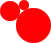 
DINESH JETHWAA UX DESIGNER WITH A DESIRE TO CRAFT INTUITIVE, ENGAGING & EFFECTIVE DIGITAL EXPERIENCES BASED ON USER AND PROJECT OBJECTIVES.
Folio: www.toshism.co.ukLinkedin: https://www.linkedin.com/in/toshism
Mobile: 0044 (0)79 73 31 46 59Email: tosh@contagiouscreative.co.ukEDUCATIONJuly - Sept 2018	UX Design Professional | Red Academy1999 - 2002		1st Class BA Hons in Digital Arts & Advertising | London College of Music & Media1993 - 1995		BTEC National Diploma in Graphic Design | Leicester Southfields CollegeSKILLS
UX
User research & information gatheringPersonasUser StoriesInformation ArchitectureUser FlowsUser journey mapsWireframesInteractive prototype development.UsabilityTestingIterative DesignUI
Graphic Design, Responsive Web Design & Development, Creative Direction, 3D and Motion Graphics, Social Media Marketing, APPS & TECHNOLOGIES
Adobe Creative Suite (Photoshop, Illustrator, After Effects, Premiere)– ExpertSketch App - IntermediateInvision Prototyping - Intermediate
Wordpress design & development - ExpertHTML & CSS, PHP & MY SQL – Intermediate3DS MAX - IntermediateWell versed with industry standard software and a very quick learner if I need to add to my arsenal.PROFILE
UX / UI Designer with a passion for crafting creative and innovative experiences across digital platforms.My creative career started in graphic design and progressed to digital, giving me a great foundation.

I’ve worked on a range of digital products as part of creative teams and alone since 2003, I've acquired a wealth of knowledge that can be applied and built upon during every project.I can confidently make informed decisions based on real world experience and industry practice.EXPERIENCE
Product/UX Designer - Website Re-Design
Client: SIGB | Snowsport Industries of Great Britain
Date/s: Jan 2019 - Present

A UX / UI contract where my responsibility was to re-design and develop an already existing website. The aim was to improve usability and give the website a modern look and feel.UX Processes / DeliverablesWebsite Audit
Domain research & analysisUser researchUser personasIA - Sitemap & wireframe developmentWordpress buildUser TestingHandover & training
URL: www.sigb.org.ukProduct/UX Designer - Responsive Website Design
Client: ColdFusion Chalets
Date/s: September 2018 - January 2019Working with niche "Singles Ski and Snowboarding Holidays" provider ColdFusion Chalets to produce a fresh responsive website allowed me to put my new UX design skills into action.UX Processes/DeliverablesUser ResearchUser personasUser StoriesSitemapWireframesUsability testingUI Design
URL: www.coldfusionchalets.co.ukProduct/UX Designer - Responsive Website Design
Client: McNab Snowboarding
Date/s: March 2018 - July 2018UX Processes/DeliverablesDomain researchUser ResearchPersonasUser StoriesSitemapWireframesUI DesignUsability testing & Iterations
Wordpress Development
URL: www.mcnabsnoabording.comFreelance - Contagious Creative - www.contagiouscreative.co.uk2003 - PresentThe company/brand under which I have been working as a freelance digital designer/creative agency..I have been fortunate enough to work with digital agencies as well as manage my own clients. Projects have ranged in size from helping startups with digital transformation, to working with blue-chip companies.XM London
Senior DesignerMy role as a designer at XM London (WPP group) gave me consistent exposure to working on large digital projects for blue chip brands and organisations such as:HSBC, International Bank of Qatar, Sony Ericsson, Save the Children and Direct Line Insurance.My deliverables while working with XM included:Stakeholder liaisonBrainstorming sessionsSitemap developmentWireframesHi Fi screen mockupswww.wpp.comZenith Optimedia
Senior Designer
At Zenith we worked on accounts such as Lloyds Bank, Aviva & GSK where my role included:Digital Art / Creative directionStoryboardingLo / Hi Fi screen mockupsLiaising with stakeholders and developers over the course of project timelines.www.zenithmedia.comRE CreativeDigital Creative Director
I was hired by RE Creative to do the creative direction and oversee the production of interactive 3D content for the Samsungs global website.The brief was to communicate 2 state of the art audio systems using cutting edge methods more engaging than still images.I was very proud of the results, which had sticky and playful qualities achieved by combining 3d models, renders and interactivity added in Flash.www.re-creativeteam.com
Corporate Rewards
Digital DesignerWriting and developing creative briefs with clients, creative direction, liaising with designers and developers to produce printed and digital media.Photoshop, Illustrator, HTML, CSS, In-designwww.corporaterewards.co.uk
Unique MediaJunior DesignerWorking under senior designers and brand guidelines to develop website pages which followed initial creative direction.Photoshop, Illustrator, HTML, CSS
www.unique-media.comRandom MediaJunior DesignerWorking under senior designers and brand guidelines to develop website pages which followed initial creative direction.Photoshop, Illustrator, HTML, CSSwww.randommedia.blogspot.com